EAL Primary Profile of Competence	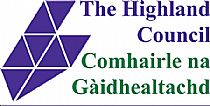 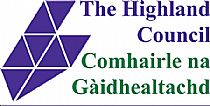 (adapted and reproduced with thanks to City of Edinburgh  EAL)xxxxxxxxxx           SCHOOL  1 (New to English); 2 (Early Acquisition); 3 (Developing Competence); 4 (Competent); 5 (Fluent)Further strategies can be found at http://ealhighland.org.uk/strategies/strategies-for-supporting-eal-pupils/Click on green highlights for further resourcesListening and TalkingReadingWritingName:Other Additional Support NeedsYes/NoDetails: Languages spoken:Literate in: Date of Birth: Other Additional Support NeedsYes/NoDetails: Languages spoken:Literate in: Date started U.K. education:Other Additional Support NeedsYes/NoDetails: Languages spoken:Literate in: Year N3/4N3/4P1P1P2P2P3P3P4P4P5P5P6P6P7P7Listening and TalkingReadingWritingDate ReviewedReviewed by Date ReviewedDate ReviewedSigned by member of SMTSigned by member of SMTNext Review DateEAL TARGETS FROM PROFILEEAL TARGETS FROM PROFILEEAL STRATEGIES FROM STRATEGY BOOKLETEAL STRATEGIES FROM STRATEGY BOOKLETListening and TalkingReadingWriting Date CommentsEAL STAGE 1                                    LISTENING AND TALKING                                   new to englishEAL STAGE 1                                    LISTENING AND TALKING                                   new to englishEAL STAGE 1                                    LISTENING AND TALKING                                   new to englishM/YL1.1L1.1I can join in activities and routines L1.2 L1.2I can follow simple, everyday instructions L1.3 L1.3I can repeat words and phrases used by other pupils and adults L1.4 L1.4I can join in simple, short conversations (e.g. Good morning, How are you?) and answer with a gesture or smileL1.5L1.5I can understand and name some classroom/everyday objectsL1.6L1.6I can say what I want using gesture,1-2 words and my home languageL1.7L1.7I can show that I have understood simple information, with pictures and gestures to help meL1.8L1.8I can give some information on familiar topics (self/home) using single words or short phrases L1.9L1.9I can answer yes/no and either/or questions EAL STAGE 2                                    LISTENING AND TALKING                                  early acquisition EAL STAGE 2                                    LISTENING AND TALKING                                  early acquisition EAL STAGE 2                                    LISTENING AND TALKING                                  early acquisition M/YL2.1I am beginning to join in group activitiesI am beginning to join in group activitiesL2.2I can follow a short set of instructions I can follow a short set of instructions L2.3I am beginning to use a wider range of basic words and some topic wordsI am beginning to use a wider range of basic words and some topic wordsL2.4I can ask simple questions to help me understand and join inI can ask simple questions to help me understand and join inL2.5I am starting to understand class topics with pictures and simple explanations to help meI am starting to understand class topics with pictures and simple explanations to help meL2.6I can speak in English using simple words in short sentencesI can speak in English using simple words in short sentencesL2.7I am beginning to use plurals (cats, boxes), articles (a, the), pronouns (he, she, it) and prepositions (to, at, on) more often I am beginning to use plurals (cats, boxes), articles (a, the), pronouns (he, she, it) and prepositions (to, at, on) more often L2.8I can use the Present Simple tense (I dance / he dances) correctly I can use the Present Simple tense (I dance / he dances) correctly L2.9I am beginning to use the Past Simple tense for regular verbs (I played, I listened) and some irregular verbs (I went, I did, I had, I got) I am beginning to use the Past Simple tense for regular verbs (I played, I listened) and some irregular verbs (I went, I did, I had, I got) L2.10I can answer yes/no questions and simple open questions I can answer yes/no questions and simple open questions ST  EAL STAGE 3                                     LISTENING AND TALKING                         developing competenceST  EAL STAGE 3                                     LISTENING AND TALKING                         developing competenceST  EAL STAGE 3                                     LISTENING AND TALKING                         developing competenceM/YL3.1L3.1I am beginning to join in at whole class discussion time and everyday conversationsL3.2L3.2I can understand and use more basic, mature and topic/subject words to talk about what I am studyingL3.3L3.3I can show my understanding of the details of teacher’s presentations class topics, with pictures and repetition to help meL3.4L3.4I can speak English using longer and more complex sentencesL3.5L3.5I can use plurals (cats, boxes), articles (a, the), pronouns (he, she, it) and prepositions (to, at, on) more oftenL3.6L3.6I can use the Present Simple and Continuous tenses (I dance / he dances, we are dancing) L3.7L3.7I can use the Past Simple for regular verbs and lots of irregular verbs correctly (I played, they caught, you bought) L3.8L3.8I am beginning to use more verb tenses: past continuous (I was playing), future (I will play) and conditional (I would play)L3.9L3.9I am beginning to use words like, might, may, could, would beL3.10L3.10I can answer appropriately a variety of questions (yes/no, open questions) EAL STAGE 4                                     LISTENING AND TALKING                                          competentEAL STAGE 4                                     LISTENING AND TALKING                                          competentEAL STAGE 4                                     LISTENING AND TALKING                                          competentM/YL4.1L4.1I can join in whole class discussion to give group feedback and share my opinionsL4.2L4.2I can understand and use a wide range of basic, mature (including less common words) and specific topic wordsL4.3L4.3I can show my understanding of the detail of class topics by answering a variety of questionsL4.4L4.4I  can speak correctly and at length about class and social topics  L4.5L4.5I can use articles (a, the), plurals (s), pronouns (he, she, it) and prepositions (to, at, on) correctlyL4.6L4.6I can use all regular verbs and most irregular verbs correctly in the Past Simple tense (I played, they caught, they taught)L4.7L4.7I can use other tenses e.g. past continuous (I was running), future (I will run) and conditional (if I ran) correctly most of the timeL4.8L4.8I can use words like might, may, could, would be, to talk about probability and predictionL4.9L4.9I can talk about complex ideas and concepts, using longer and more complex sentences and responding to a variety of questionsEAL STAGE 5                                     LISTENING AND TALKING                                          fluentEAL STAGE 5                                     LISTENING AND TALKING                                          fluentEAL STAGE 5                                     LISTENING AND TALKING                                          fluentM/YL5.1L5.1I can speak confidently, fluently and accurately on a variety of topics, both informal and academicwith no more non-standard features than a monolingual speaker of English of similar age andabilityL5.2L5.2My understanding is commensurate with that of a monolingual speaker of English of similar age andabilityEAL STAGE 1                                                   READING                                                     new to englishEAL STAGE 1                                                   READING                                                     new to englishM/YR1.1I can recognise my own name in writing (in English or my first language)R.1.2P1-3   I can show that I know some letter sounds P4-7   I can show that I know most English letter names and soundsR1.3P1-3    I can match some sounds to letter shapes  P4-7   I can correctly match letter shapes (initial sounds) with sounds R1.4I can read simple words (e.g. ‘cat’ ‘dog’)R1.5I know some common words (e.g. the, is, it)R1.6I can follow English language books from left to right, top to bottom) R1.7I can understand some short texts using: pictures; my own knowledge; picture/dual language dictionary; glossaryR1.8I can read and understand some basic words  R1.9I can recognise some topic words using: e.g. pictures, my experiences/knowledge and a dual language dictionary  EAL STAGE 2                                                    READING                                                early acquisitionEAL STAGE 2                                                    READING                                                early acquisitionM/YR2.1P1-3     I can show that I know all letter soundsP4-7    I can show that I know all letter namesR2.2P1-3    I can read some longer words (e.g. words with consonant blends/vowel digraphs)P4-7   I can read longer words (e.g. words with consonant blends/vowel digraphs)R2.3I can read common words R2.4I can read and follow simple written instructionsR2.5I can understand some short fiction and non-fiction school texts using: (e.g. pictures) my own experiences/prior learning; dual language dictionary (age-appropriate) and I have some understanding of  the difference between the language in different texts (e.g. newspaper, comic, fiction, non-fiction)R2.6I can read and understand basic and mature words (age-appropriate) and guess the meaning of words I don’t knowR2.7P1-7  I can read and understand some subject words using: pictures, diagrams, my own knowledge, a dual language dictionary (age-appropriate)R2.8I can show that I understand how to use basic punctuation (e.g. capital letters, full stops, question marks)R2.9P1-3    I can show that I understand how to use connectives (and, but) and pronouns (he, she, it)P4-7    I can understand the use of connectives and pronouns and words such as what, who, theyEAL STAGE 3                                                      READING                                   developing competenceEAL STAGE 3                                                      READING                                   developing competenceM/YR3.1I can read letter names and know letter soundsR3.2I can read familiar texts suitable for my age group fluently, accurately and with understandingR3.3I can read common words correctly and with understandingR3.4I can show that I understand short fiction and non-fiction texts using pictures, my own knowledge and picture/ dual language dictionary (age-appropriate) and I understand the difference between the language in different texts (e.g. newspaper, comic, fiction, non-fiction)R3.5I can read and understand a wider range of basic and mature words and guess the meaning of words I don’t know from the contextR3.6I can show that I understand most subject-specific words using: pictures, my own knowledge, dual language dictionary (age-appropriate) R3.7I can show that I understand how to use a wider range of punctuation such as speech marks, exclamation mark                R3.8I am beginning to make simple inferences and conclusions when readingR3.9I can identify and use a range of cohesive markers to understand a text (e.g. connectives, pronouns)EAL STAGE 4                                                     READING                                                        competentEAL STAGE 4                                                     READING                                                        competentM/YR4.1I can read unfamiliar new texts (suitable for my age) fluently and accurately with understandingR4.2I can show that I understand most of the detail of fiction and non-fiction texts (age-appropriate) without pictures  R4.3I can show that I understand most common mature vocabulary for my age and most topic vocabulary and guess the meaning of words I don’t know without helpR4.4P1-3    I can make simple inferences and draw conclusions when readingP4-7  I can make inferences and draw conclusions by myself when readingR4.5I can understand a wide range of cohesive markers e.g. pronouns, (he, she, it) connectives (and, but, therefore, meanwhile, nevertheless, despite etc) (age-appropriate) EAL STAGE 5                                                       READING                                                            FluentEAL STAGE 5                                                       READING                                                            FluentM/YR5.1I can read, understand, select, interpret and respond appropriately to a range of fiction andnon-fiction, age-appropriate texts with no more errors or difficulties than a monolingual speaker of English of similar age and ability.EAL STAGE 1                                                   WRITING                                                  new to englishEAL STAGE 1                                                   WRITING                                                  new to englishEAL STAGE 1                                                   WRITING                                                  new to englishM/YW1.1I can write my own nameI can write my own nameW1.2I am beginning to form letters and copy words (if early literacy or new script)I am beginning to form letters and copy words (if early literacy or new script)W1.3I can remember to write from left to right (if early literacy or new script)I can remember to write from left to right (if early literacy or new script)W1.4I can copy words quite well  (if early literacy or new script)I can copy words quite well  (if early literacy or new script)W1.5I can write letters when I hear their soundsI can write letters when I hear their soundsW1.6I am beginning to write some common words correctly I am beginning to write some common words correctly W1.7I can write short, simple sentences / phrases about familiar subjects (family/ class) with helpI can write short, simple sentences / phrases about familiar subjects (family/ class) with helpEAL STAGE 2                                                    WRITING                                               early acquisitionEAL STAGE 2                                                    WRITING                                               early acquisitionEAL STAGE 2                                                    WRITING                                               early acquisitionM/YW2.1I can copy words correctly I can copy words correctly W2.2I can write simple words that I know (eg. hat, sun) using my knowledge of sounds I can write simple words that I know (eg. hat, sun) using my knowledge of sounds W2.3I can correctly write some of the common words  I can correctly write some of the common words  W2.4I can write short, simple sentences on my own I can write short, simple sentences on my own W2.5I can use simple words in my writing as well as some new topic words  I can use simple words in my writing as well as some new topic words  W2.6P1-3   I am beginning to use capital letters and full stopsP4-7  I can use capital letters and full stopP1-3   I am beginning to use capital letters and full stopsP4-7  I can use capital letters and full stopW2.7P1-3   I am beginning to use joining words (and, but) to write longer sentencesP4-7  I can use connectives (and, but, then) to write longer sentencesP1-3   I am beginning to use joining words (and, but) to write longer sentencesP4-7  I can use connectives (and, but, then) to write longer sentencesW2.8I can use plurals (cats, boxes), articles (a, the), pronouns (he, she, it), prepositions (to, at, on )I can use plurals (cats, boxes), articles (a, the), pronouns (he, she, it), prepositions (to, at, on )W2.9I can use the Present Simple tense correctly (I dance / he dances)  I can use the Present Simple tense correctly (I dance / he dances)  W2.10I can use the Past Simple tense for regular verbs (I played, I listened) and some irregular verbs (I went, I saw, I got) correctly I can use the Past Simple tense for regular verbs (I played, I listened) and some irregular verbs (I went, I saw, I got) correctly W2.11With some help, I am beginning to check over my own writing for spelling and things I have missed With some help, I am beginning to check over my own writing for spelling and things I have missed EAL STAGE 3                                                     WRITING                                   developing competenceEAL STAGE 3                                                     WRITING                                   developing competenceEAL STAGE 3                                                     WRITING                                   developing competenceM/YW3.1I can copy text correctly and at the same speed as other people in my class  I can copy text correctly and at the same speed as other people in my class  W3.2I can correctly write familiar words on my own, using my knowledge of letter sounds I can correctly write familiar words on my own, using my knowledge of letter sounds W3.3I can write new words using my knowledge of letter soundsI can write new words using my knowledge of letter soundsW3.4I can correctly write most of the common words that we have learned in classI can correctly write most of the common words that we have learned in classW3.5P1-3   I can write a paragraph of at least 2-3 sentences (with help from pictures, writing frames or modelled examples from my teacher)P4-7 I can write a longer paragraph (with help from pictures, writing frames or modelled examples)P1-3   I can write a paragraph of at least 2-3 sentences (with help from pictures, writing frames or modelled examples from my teacher)P4-7 I can write a longer paragraph (with help from pictures, writing frames or modelled examples)W3.6I can use a wider range of basic vocabulary, some mature words and topic words I have learned in class I can use a wider range of basic vocabulary, some mature words and topic words I have learned in class W3.7P1-3   I can use basic punctuation correctly all the time (capital letters, full stop)P4-7 I can use a range of punctuation correctly (comma, question/ exclamation mark)P1-3   I can use basic punctuation correctly all the time (capital letters, full stop)P4-7 I can use a range of punctuation correctly (comma, question/ exclamation mark)W3.8P1-3   I am beginning to use a wider range of joining words and structures to write longer/more complex sentencesP4-7  I can use a wider range of connectives and structures to write longer and more complex sentencesP1-3   I am beginning to use a wider range of joining words and structures to write longer/more complex sentencesP4-7  I can use a wider range of connectives and structures to write longer and more complex sentencesW3.9I can use plurals, articles (a, the), pronouns (he, she, it), and prepositions (at, to, on)  I can use plurals, articles (a, the), pronouns (he, she, it), and prepositions (at, to, on)  W3.10I can use the Present Simple (I dance, he dances) and Continuous (he is dancing) tenses I can use the Present Simple (I dance, he dances) and Continuous (he is dancing) tenses W3.11I can use the Past Simple for regular verbs (I played) and lots of irregular verbs (they caught, you bought)  I can use the Past Simple for regular verbs (I played) and lots of irregular verbs (they caught, you bought)  W3.12I am beginning to use some other tenses  (past continuous, present/past perfect, conditional) I am beginning to use some other tenses  (past continuous, present/past perfect, conditional) W3.13With support, I can check over my own writing for spelling, grammar and things I have missedWith support, I can check over my own writing for spelling, grammar and things I have missedEAL STAGE 4                                                      WRITING                                                     competentEAL STAGE 4                                                      WRITING                                                     competentEAL STAGE 4                                                      WRITING                                                     competentM/YW4.1W4.1I can write longer and different kinds of texts correctly e.g. lists, labels, lettersW4.2W4.2P1-3   I can write stories/accounts/reports of at least a short paragraph on my ownP4-7  I can write stories/accounts/reports of at least 2 paragraphs on my ownW4.3W4.3I can use a wider range of mature and topic vocabularyW4.4W4.4I can use a range of punctuation correctly W4.5W4.5I can use grammatical structures (e.g. connectives) to write longer and more complex sentencesW4.6W4.6I can use all regular (walked) and most irregular (I taught, I bought) past simple tense forms correctly W4.7W4.7I can use other tenses (past continuous, present/past perfect, conditional) W4.8W4.8I can use language to predict and talk about probability using(might, may, could, would be)W4.9W4.9I can check over my own writing for spelling, grammar and things I have missed on my ownEAL STAGE 5                                                             WRITING                                                                fluentEAL STAGE 5                                                             WRITING                                                                fluentEAL STAGE 5                                                             WRITING                                                                fluentM/YW5.1I can cope confidently and competently with the writing demands of all areas of the curriculum with no more errors or difficulties than a monolingual speaker of English of similar age and ability. I demonstrate age-appropriate control of language (vocabulary, structures, punctuation) to produce a variety of text typesI can cope confidently and competently with the writing demands of all areas of the curriculum with no more errors or difficulties than a monolingual speaker of English of similar age and ability. I demonstrate age-appropriate control of language (vocabulary, structures, punctuation) to produce a variety of text types